ФГБУ «Заповедная Мордовия» объявляет конкурс «Готовимся к празднику!»           на тему «Новогодняя игрушка своими руками»1.ОБЩИЕ ПОЛОЖЕНИЯНовый год – это время, наполненное чудесами и волшебством. Это праздничные дни, когда всё вокруг преображается, а каждый дом или витрина магазина становятся похожими на декорации к сказочному спектаклю. Все желают участвовать в этом преображении, поэтому  особое место в доме отводится главному украшению и символу Нового года – нарядной ели. Каких только украшений нет на ней: здесь и яркие шары, и разноцветные конфеты, и золоченые орехи, и всевозможные игрушки! Мишура, серпантин, дождик, мигающие огоньки гирлянд дополняют новогодний образ.На сегодняшний день существует огромное количество вариантов украшения новогоднего дерева. Мы приглашаем всех желающих принять участие в Конкурсе,  проявить свою фантазию и мастерство в изготовлении Новогодней игрушки – украшения на ёлку.2. ЦЕЛИ И ЗАДАЧИ КОНКУРСА2.1. Способствовать популяризации декоративного и прикладного творчества среди участников;2.2. Содействовать развитию интереса участников к познавательной деятельности с целью получения новых знаний;2.3. Создание праздничной атмосферы и вовлечение детей и родителей в творческий процесс по изготовлению авторской Новогодней игрушки.3. ОРГАНИЗАТОРЫ И УЧАСТНИКИ КОНКУРСА3.1. Организатором Конкурса является отдел экологического просвещения, туризма и рекреации ФГБУ «Заповедная Мордовия».3.2. К участию в Конкурсе приглашаются дети с 5-летнего возраста и  учащиеся школ с 1 по 9 классы.3.3. Количество работ от одного автора – 1 работа.3.4. Участие в Конкурсе бесплатное.3.5. Представленные на Конкурс работы оцениваются специальной Конкурсной комиссией.3.6. Все спорные вопросы решаются Конкурсной комиссией.4. ТРЕБОВАНИЯ К КОНКУРСНЫМ РАБОТАМ4.1. Новогодняя игрушка может быть выполнена из любых подходящих материалов, кроме съедобных. Приветствуются всевозможные игрушки с фантазийным оформлением, различные объемные фигурки сказочных и мультипликационных персонажей, символы новогоднего праздника и наступающего года, стилизованные «сосульки», «конфеты» и т.п.4.2. Работа должна быть полностью выполнена самостоятельно участником!4.3. Представленная на Конкурс  Новогодняя игрушка должна соответствовать следующим критериям:- соответствие праздничной новогодней тематике;- оригинальность художественного дизайна;- разнообразие и необычность используемых материалов; - эстетичность;- креативность;- прочность изделия в целом;- безопасность.4.4. На конкурс не принимаются работы, в которых присутствуют острые металлические детали,  битое стекло, продукты  питания, спички.4.5. Авторы отправляют свои работы с заявкой (Приложение №1 к Положению) на адрес: индекс 431230, Республика Мордовия, Темниковский район, пос. Пушта, ул. Лесная, д. 8    не позднее 14.12.2021 г. Дополнительные пункты приема работ: офис - г. Саранск, ул. Красная, д.30, Отдел экологического просвещения;национальный парк «Смольный» - Ичалковский район, пос. Смольный, пл. Мира, д. 2, Визит-центр.Работы без сопроводительной заявки к Конкурсу не допускаются!5. КРИТЕРИИ ОЦЕНКИ КОНКУРСНЫХ РАБОТ5.1. Для оценки работ формируется Конкурсная комиссия, в состав которой входят сотрудники отдела экологического просвещения, туризма и рекреации ФГБУ «Заповедная Мордовия». Содержательная экспертная оценка работ осуществляется по критериям, озвученным в  п. 4.3 настоящего Положения.5.2. Подведение итогов Конкурса осуществляется Конкурсной комиссией на основании материалов, представленных участниками Конкурса.6. РЕГЛАМЕНТ ПРОВЕДЕНИЯ КОНКУРСА6.1. Сроки проведения Конкурса: 14.11.2022 г. - 14.12.2022 г.6.2. Итоги Конкурса будут подведены в течение недели после его завершения. 7. ПОДВЕДЕНИЕ ИТОГОВ КОНКУРСА И КРИТЕРИИ ОЦЕНОК7.1. Победителем является автор самой интересной и аккуратной игрушки.7.2. Победители награждаются грамотами и памятными подарками, остальные участники награждаются дипломами участника (в электронном виде поступят на указанные в заявках адреса в течение месяца). Организаторы Конкурса оставляют за собой право учреждать специальные номинации, определять в них победителя и награждать специальными призами.7.3. В целях создания равных условий для всех участников Конкурс проводится в нескольких возрастных группах. В каждой возрастной группе будут определены победитель и призёры.7.4. Руководители творческих работ получат благодарственные письма (в электронном виде).8. АВТОРСКИЕ ПРАВАответственность за соблюдение авторских прав работы, участвующей в Конкурсе, несет автор, приславший данную работу;присылая свою работу на Конкурс, автор автоматически дает право организаторам Конкурса на использование представленного материала в своих целях;участники Конкурса дают свое согласие на обработку своих персональных данных (фамилия, имя, отчество, адреса электронной почты и иных персональных данных, сообщенных участником Конкурса);присланные на Конкурс работы  не возвращаются.9. КОНТАКТНАЯ ИНФОРМАЦИЯКонтактное лицо: специалист по экологическому просвещению Семенова Наталия Сергеевна.Контактный телефон: 8 929 746 09 73.Электронный адрес: natsem28578@gmail.comЗам. директора по экологическому просвещению,туризму и рекреации ФГБУ «Заповедная Мордовия»                                     Дубровкина Е.И.Приложение 1Образец заявки участника  Конкурса «Готовимся к празднику!» на тему «Новогодняя игрушка своими руками»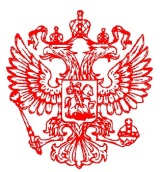 МИНПРИРОДЫ РОССИИФедеральное государственное бюджетное учреждение «Объединенная дирекция Мордовского государственного природного заповедника имени П.Г. Смидовича и национального парка «Смольный» (ФГБУ «Заповедная Мордовия»)д. 30, ул. Красная, г. Саранск,Республика Мордовия, 430005,тел./факс (8342) 27-20-01сайт: http://zapoved-mordovia.rue-mail: zapoved-mordovia@mail.ru          _____________№ _______         На № _______ от _______1Фамилия, Имяучастника2Возраст3Учебное заведение4Класс5e–mail6Фамилия, Имя, Отчестворуководителя